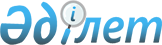 О бюджете села Новосельское на 2024-2026 годыРешение Атбасарского районного маслихата Акмолинской области от 22 декабря 2023 года № 8С 10/10.
      В соответствии с пунктом 2 статьи 9-1 Бюджетного кодекса Республики Казахстан, подпунктом 1) пункта 1 статьи 6 Закона Республики Казахстан "О местном государственном управлении и самоуправлении в Республике Казахстан", Атбасарский районный маслихат РЕШИЛ:
      1. Утвердить бюджет села Новосельское на 2024-2026 годы согласно приложениям 1, 2 и 3 соответственно, в том числе на 2024 год в следующих объемах:
      1) доходы – 28 325,0 тысяч тенге, в том числе:
      налоговые поступления – 11 710,0 тысяч тенге;
      неналоговые поступления – 135,0 тысяч тенге;
      поступления от продажи основного капитала – 0 тенге;
      поступления трансфертов – 16 480,0 тысяч тенге;
      2) затраты – 28 464,0 тысячи тенге;
      3) чистое бюджетное кредитование – 0 тенге:
      бюджетные кредиты – 0 тенге;
      погашение бюджетных кредитов – 0 тенге;
      4) сальдо по операциям с финансовыми активами – 0 тенге:
      приобретение финансовых активов – 0 тенге;
      поступления от продажи финансовых активов государства – 0 тенге;
      5) дефицит (профицит) бюджета – -139,0 тысяч тенге;
      6) финансирование дефицита (использование профицита) бюджета – 139,0 тысяч тенге:
      поступление займов – 0 тенге;
      погашение займов – 0 тенге;
      используемые остатки бюджетных средств – 139,0 тысяч тенге.
      Сноска. Пункт 1 - в редакции решения Атбасарского районного маслихата Акмолинской области от 18.03.2024 № 8С 13/13 (вводится в действие с 01.01.2024).


      2. Учесть в бюджете села Новосельское на 2024 год объем бюджетной субвенции, передаваемой из районного бюджета в бюджет села Новосельское в сумме 15 980 тысяч тенге.
      3. Учесть, что в бюджете села Новосельское на 2024 год предусмотрены целевые трансферты из вышестоящих бюджетов, согласно приложению 4.
      4. Настоящее решение вводится в действие с 1 января 2024 года. Бюджет села Новосельское на 2024 год
      Сноска. Приложение 1 - в редакции решения Атбасарского районного маслихата Акмолинской области от 18.03.2024 № 8С 13/13 (вводится в действие с 01.01.2024). Бюджет села Новосельское на 2025 год Бюджет села Новосельское на 2026 год Целевые трансферты из вышестоящих бюджетов на 2024 год
      Сноска. Приложение 4 - в редакции решения Атбасарского районного маслихата Акмолинской области от 18.03.2024 № 8С 13/13 (вводится в действие с 01.01.2024).
					© 2012. РГП на ПХВ «Институт законодательства и правовой информации Республики Казахстан» Министерства юстиции Республики Казахстан
				
      Председатель Атбасарского районного маслихата 

Н.Рахимов
Приложение 1 к решению
Атбасарского районного маслихата
от 22 декабря 2023 года
№ 8С 10/10
Категория
Категория
Категория
Категория
Сумма, тысячи тенге
Класс
Класс
Класс
Сумма, тысячи тенге
Подкласс
Подкласс
Сумма, тысячи тенге
Наименование
Сумма, тысячи тенге
I. Доходы
28 325,0
1
Hалоговые поступления
11 710,0
01
Подоходный налог
1 569,0
2
Индивидуальный подоходный налог
1 569,0
04
Налоги на собственность
5 304,0
1
Налоги на имущество
241,0
3
Земельный налог
17,0
4
Налог на транспортные средства
4 492,0
5
Единый земельный налог
554,0
05
Внутренние налоги на товары, работы и услуги
4 837,0
3
Поступления за использование природных и других ресурсов
4 837,0
2
Неналоговые поступления
135,0
01
Доходы от государственной собственности
135,0
5
Доходы от аренды имущества, находящегося в государственной собственности
135,0
3
Поступления от продажи основного капитала
0
4
Поступления трансфертов
16 480,0
02
Трансферты из вышестоящих органов государственного управления
16 480,0
3
Трансферты из районного (города областного значения) бюджета
16 480,0
Функциональная группа
Функциональная группа
Функциональная группа
Функциональная группа
Сумма, тысячи тенге
Администратор бюджетных программ
Администратор бюджетных программ
Администратор бюджетных программ
Сумма, тысячи тенге
Программа
Программа
Сумма, тысячи тенге
Наименование
Сумма, тысячи тенге
II. Затраты
28 464,0
01
Государственные услуги общего характера
22 335,0
01
124
Аппарат акима города районного значения, села, поселка, сельского округа
22 335,0
01
124
001
Услуги по обеспечению деятельности акима города районного значения, села, поселка, сельского округа
22 335,0
06
Социальная помощь и социальное обеспечение
1 629,0
124
Аппарат акима города районного значения, села, поселка, сельского округа
1 629,0
124
003
Оказание социальной помощи нуждающимся гражданам на дому
1 629,0
07
Жилищно-коммунальное хозяйство
4 000,0
07
124
Аппарат акима города районного значения, села, поселка, сельского округа
4 000,0
07
124
008
Освещение улиц в населенных пунктах
500,0
07
124
 011
Благоустройство и озеленение населенных пунктов
500,0
07
124
014
Организация водоснабжения населенных пунктов
3 000,0
12
Транспорт и коммуникации
500,0
12
124
Аппарат акима города районного значения, села, поселка, сельского округа
500,0
12
124
013
Обеспечение функционирования автомобильных дорог в городах районного значения, селах, поселках, сельских округах
500,0
III. Чистое бюджетное кредитование
0
Бюджетные кредиты
0
Погашение бюджетных кредитов
0
IV. Сальдо по операциям с финансовыми активами 
0
Приобретение финансовых активов 
0
Поступления от продажи финансовых активов государства
0
V. Дефицит (профицит) бюджета 
-139,0
VI. Финансирование дефицита (использование профицита) бюджета 
139,0
Поступление займов
0
Погашение займов
0
Используемые остатки бюджетных средств
139,0
8
Используемые остатки бюджетных средств
139,0
01
Остатки бюджетных средств
139,0
1
Свободные остатки бюджетных средств
139,0Приложение 2 к решению
Атбасарского районного маслихата
от 22 декабря 2023 года
№ 8С 10/10
Категория
Категория
Категория
Категория
Сумма, тысячи тенге
Класс
Класс
Класс
Сумма, тысячи тенге
Подкласс
Подкласс
Сумма, тысячи тенге
Наименование
Сумма, тысячи тенге
I. Доходы
28 451
1
Hалоговые поступления
12 295
01
Подоходный налог
1 648
2
Индивидуальный подоходный налог
1 648
04
Налоги на собственность
5 568
1
Налоги на имущество
253
3
Земельный налог
17
4
Налог на транспортные средства
4 716
5
Единый земельный налог
582
05
Внутренние налоги на товары, работы и услуги
5 079
3
Поступления за использование природных и других ресурсов
5 079
2
Неналоговые поступления
135
01
Доходы от государственной собственности
135
5
Доходы от аренды имущества, находящегося в государственной собственности
135
3
Поступления от продажи основного капитала
0
4
Поступления трансфертов
16 021
02
Трансферты из вышестоящих органов государственного управления
16 021
3
Трансферты из районного (города областного значения) бюджета
16 021
Функциональная группа
Функциональная группа
Функциональная группа
Функциональная группа
Сумма, тысячи тенге
Администратор бюджетных программ
Администратор бюджетных программ
Администратор бюджетных программ
Сумма, тысячи тенге
Программа
Программа
Сумма, тысячи тенге
Наименование
Сумма, тысячи тенге
II. Затраты
28 451
01
Государственные услуги общего характера
22 309
01
124
Аппарат акима города районного значения, села, поселка, сельского округа
22 309
01
124
001
Услуги по обеспечению деятельности акима города районного значения, села, поселка, сельского округа
22 309
06
Социальная помощь и социальное обеспечение
1 642
124
Аппарат акима города районного значения, села, поселка, сельского округа
1 642
124
003
Оказание социальной помощи нуждающимся гражданам на дому
1 642
07
Жилищно-коммунальное хозяйство
4 000
07
124
Аппарат акима города районного значения, села, поселка, сельского округа
4 000
07
124
008
Освещение улиц в населенных пунктах
500
07
124
011
Благоустройство и озеленение населенных пунктов
500
07
124
014
Организация водоснабжения населенных пунктов
3 000
12
Транспорт и коммуникации
500
12
124
Аппарат акима города районного значения, села, поселка, сельского округа
500
12
124
013
Обеспечение функционирования автомобильных дорог в городах районного значения, селах, поселках, сельских округах
500
III. Чистое бюджетное кредитование
0
Бюджетные кредиты
0
Погашение бюджетных кредитов
0
IV. Сальдо по операциям с финансовыми активами 
0
Приобретение финансовых активов 
0
Поступления от продажи финансовых активов государства
0
V. Дефицит (профицит) бюджета 
0
VI. Финансирование дефицита (использование профицита) бюджета 
0
Поступление займов
0
Погашение займов
0
Используемые остатки бюджетных средств
0Приложение 3 к решению
Атбасарского районного маслихата
от 22 декабря 2023 года
№ 8С 10/10
Категория
Категория
Категория
Категория
Сумма, тысячи тенге
Класс
Класс
Класс
Сумма, тысячи тенге
Подкласс
Подкласс
Сумма, тысячи тенге
Наименование
Сумма, тысячи тенге
I. Доходы
28 579
1
Hалоговые поступления
12 725
01
Подоходный налог
1 705
2
Индивидуальный подоходный налог
1 705
04
Налоги на собственность
5 763
1
Налоги на имущество
262
3
Земельный налог
17
4
Налог на транспортные средства
4 882
5
Единый земельный налог
602
05
Внутренние налоги на товары, работы и услуги
5 257
3
Поступления за использование природных и других ресурсов
5 257
2
Неналоговые поступления
135
01
Доходы от государственной собственности
135
5
Доходы от аренды имущества, находящегося в государственной собственности
135
3
Поступления от продажи основного капитала
0
4
Поступления трансфертов
15 719
02
Трансферты из вышестоящих органов государственного управления
15 719
3
Трансферты из районного (города областного значения) бюджета
15 719
Функциональная группа
Функциональная группа
Функциональная группа
Функциональная группа
Сумма, тысячи тенге
Администратор бюджетных программ
Администратор бюджетных программ
Администратор бюджетных программ
Сумма, тысячи тенге
Программа
Программа
Сумма, тысячи тенге
Наименование
Сумма, тысячи тенге
II. Затраты
28 579
01
Государственные услуги общего характера
22 423
01
124
Аппарат акима города районного значения, села, поселка, сельского округа
22 423
01
124
001
Услуги по обеспечению деятельности акима города районного значения, села, поселка, сельского округа
22 423
06
Социальная помощь и социальное обеспечение
1 656
124
Аппарат акима города районного значения, села, поселка, сельского округа
1 656
124
003
Оказание социальной помощи нуждающимся гражданам на дому
1 656
07
Жилищно-коммунальное хозяйство
4 000
07
124
Аппарат акима города районного значения, села, поселка, сельского округа
4 000
07
124
008
Освещение улиц в населенных пунктах
500
07
124
011
Благоустройство и озеленение населенных пунктов
500
07
124
014
Организация водоснабжения населенных пунктов
3 000
12
Транспорт и коммуникации
500
12
124
Аппарат акима города районного значения, села, поселка, сельского округа
500
12
124
013
Обеспечение функционирования автомобильных дорог в городах районного значения, селах, поселках, сельских округах
500
III. Чистое бюджетное кредитование
0
Бюджетные кредиты
0
Погашение бюджетных кредитов
0
IV. Сальдо по операциям с финансовыми активами 
0
Приобретение финансовых активов 
0
Поступления от продажи финансовых активов государства
0
V. Дефицит (профицит) бюджета 
0
VI. Финансирование дефицита (использование профицита) бюджета 
0
Поступление займов
0
Погашение займов
0
Используемые остатки бюджетных средств
0Приложение 4 к решению
Атбасарского районного маслихата
от 22 декабря 2023 года
№ 8С 10/10
Наименование
Сумма, тысячи тенге
Всего
500,0
Целевые текущие трансферты из районного бюджета
500,0
Обеспечение функционирования автомобильных дорог
500,0